بيان راي عن التعذر اعادة صرف المبالغ المستلمة من الطلبة المقبولين في الدراسات العليا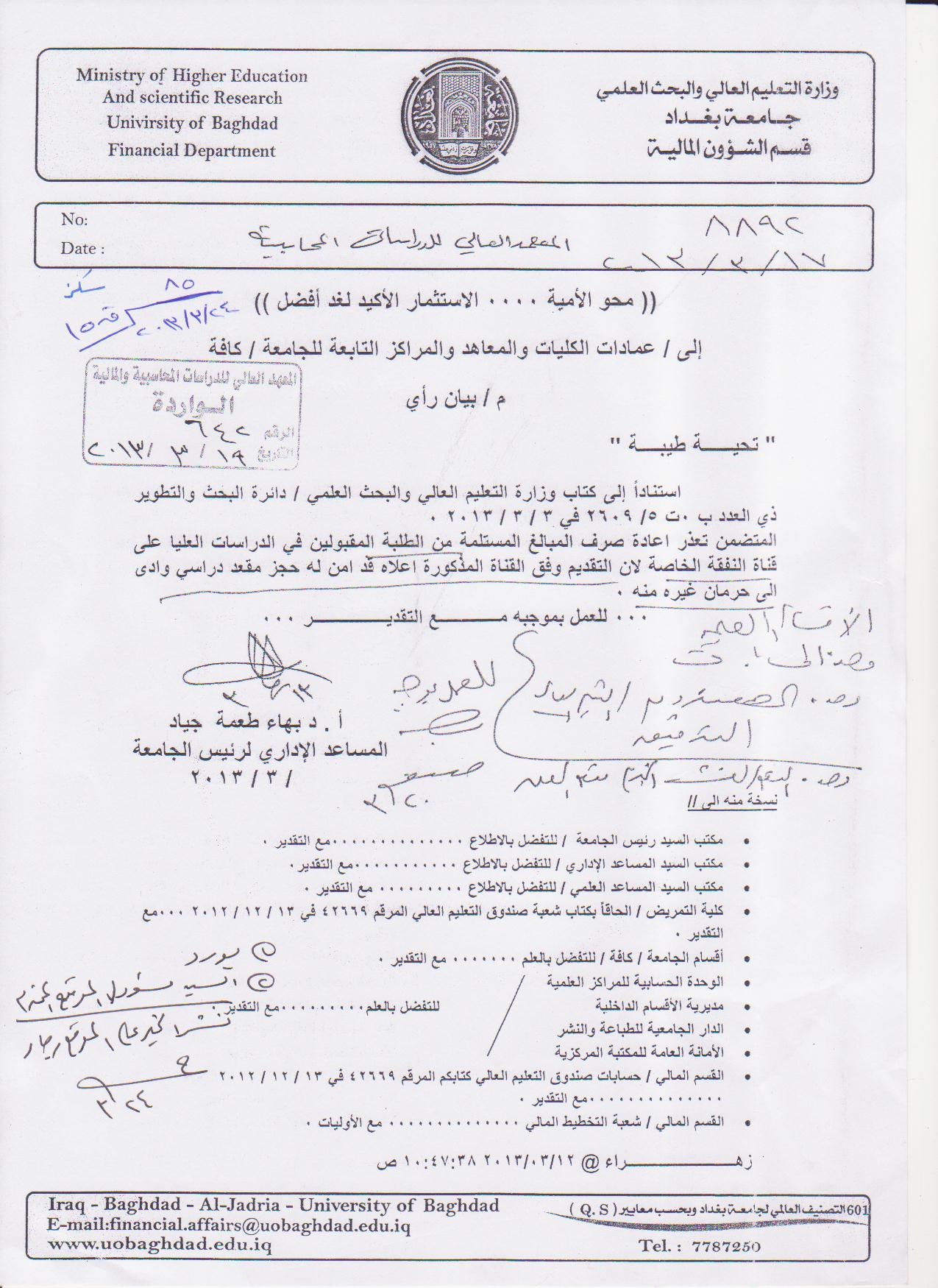 تسمية دورة التخرج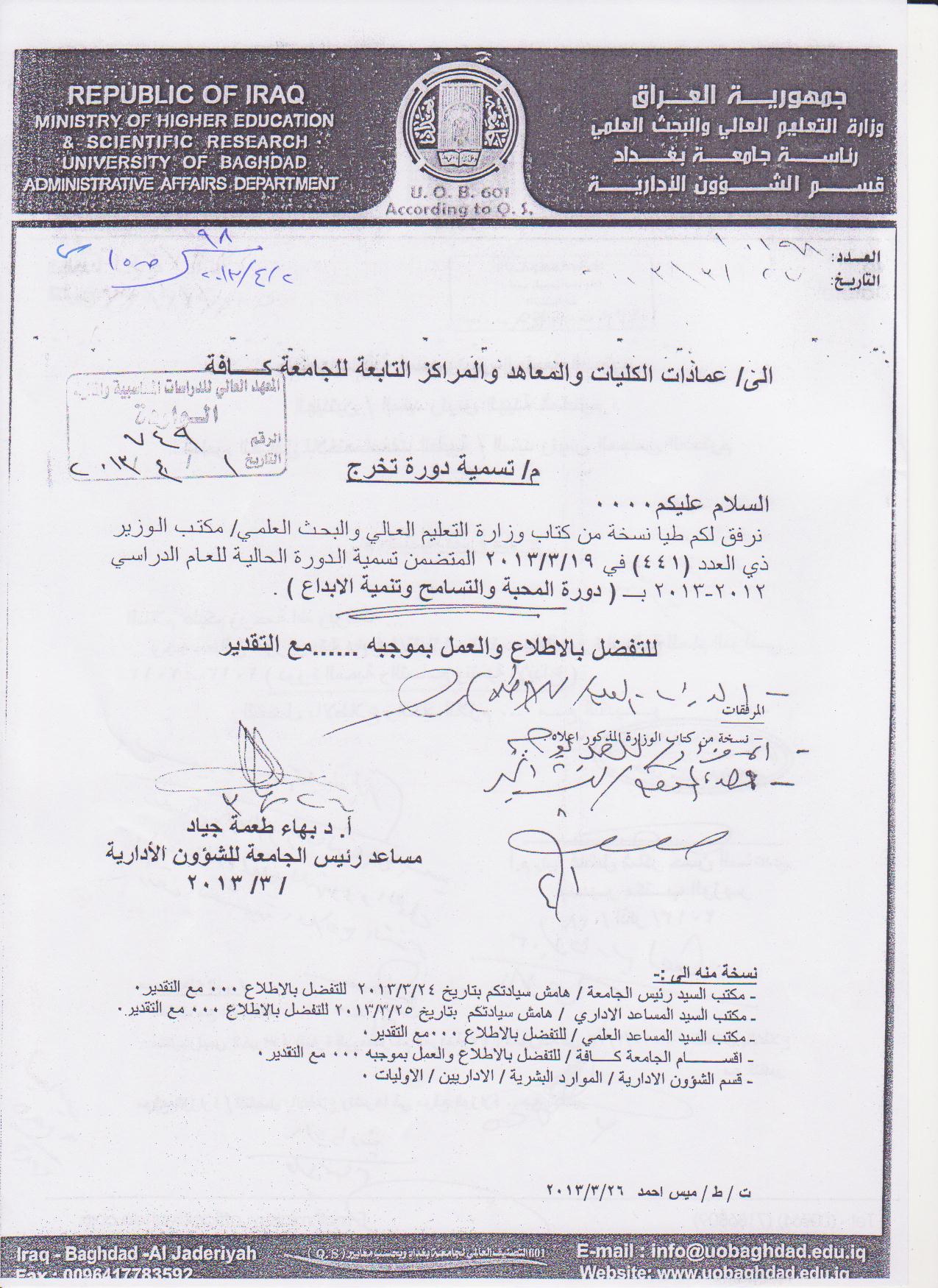 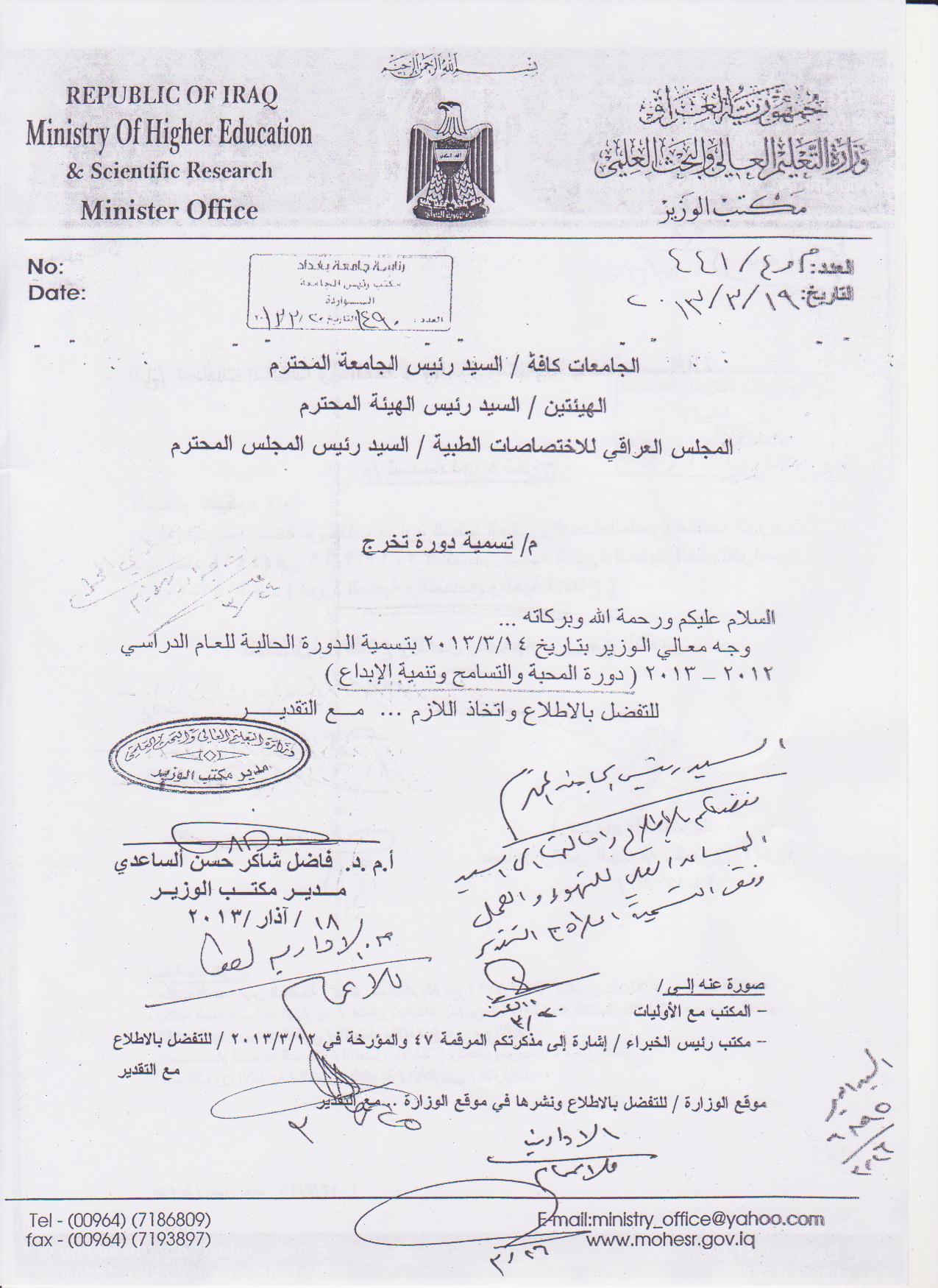 شعار وزارة التعليم العالي والبحث العلمي الجديد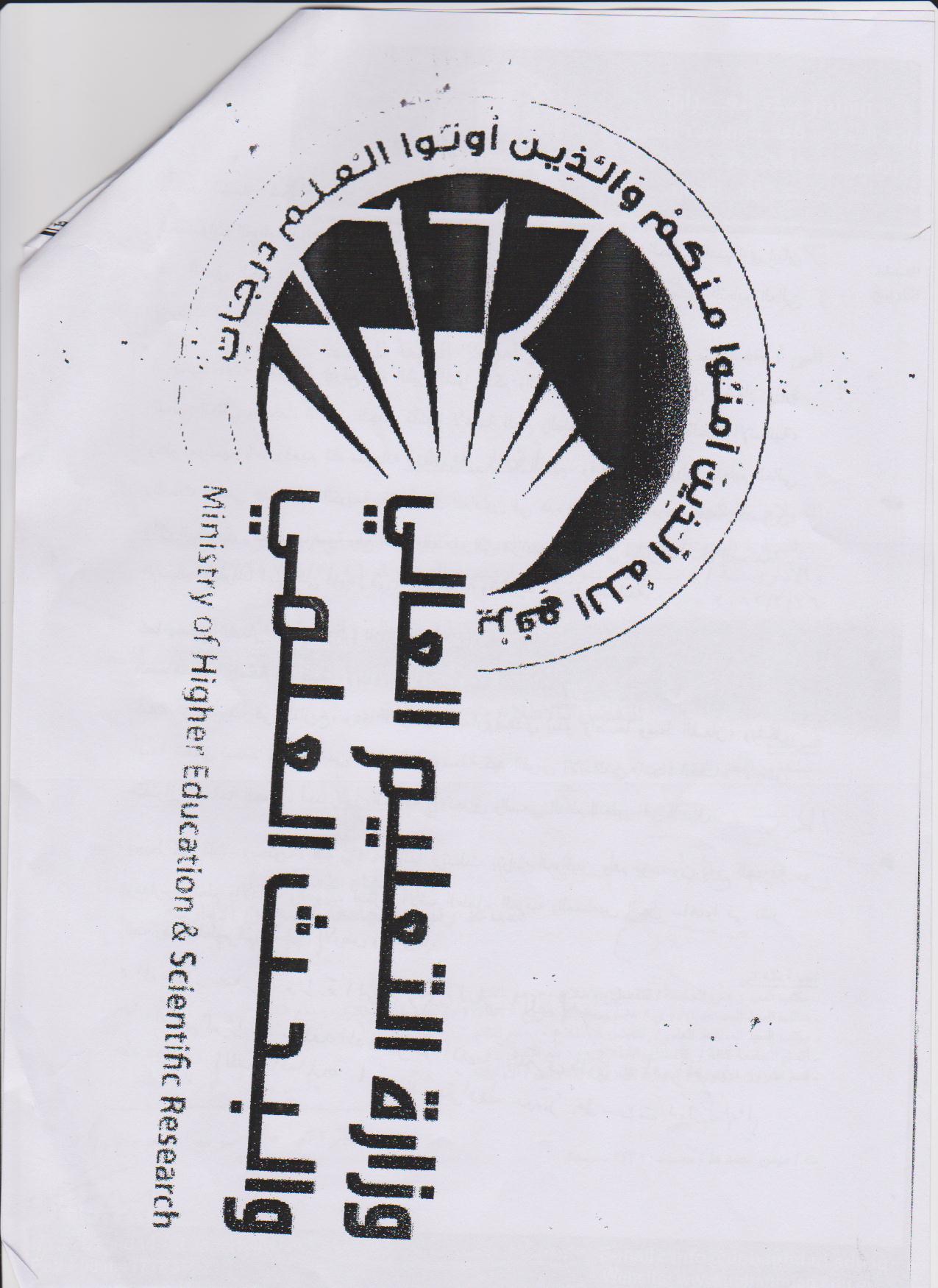 